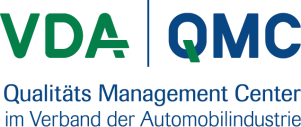 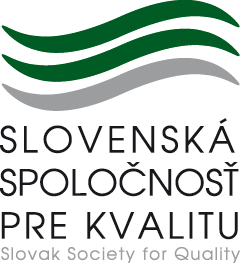 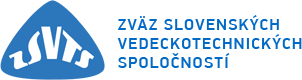 P O Z V Á N K Ana licencovanú skúšku VDA 6.3Miesto konania:	BratislavaÚčastnícky poplatok:Cena bez DPH	340,00 € DPH (20%)		68,00 €Cena s DPH	408,00 €Na základe záväznej prihlášky zašleme faktúru na plnú sumu za skúšku. Úhradou faktúry si zabezpečíte účasť na skúške. Neuhradením faktúry je záväzná prihláška považovaná za bezpredmetnú. V prípade špeciálnych požiadaviek na stravu, nás prosím, kontaktujte. V prípade neúčasti je možné odhlásiť sa najneskôr 5 pracovných dní pred konaním skúšky. Poplatok sa inak nevracia, je možné absolvovať skúšku v náhradnom termíne.Prihlášky:          V prípade záujmu, zašlite prosím, vyplnenú prihlášku najneskôr 7 dní na mail:konferencie@ssk.sk, vda@ssk.sk.Občerstvenie:   Počas skúšky je pre účastníkov zabezpečené občerstvenie.Cieľová skupina skúškyCertifikovaní audítori VDA 6.3 môžu vykonávať procesné audity interne a na mieste ich dodávateľov. Absolvovaním skúšky a získaním certifikátu potvrdia svoju spôsobilosť a kvalifikáciu pre plnenie požiadaviek zákazníkov.Priebeh skúšky a postupSkúška pozostáva z písomnej a ústnej časti. Písomná časť obsahuje 40 otázok, na ktoré je potrebné odpovedať v priebehu 60 minút. Ústna časť trvá 20 minút a vykonávajú ju dvaja skúšajúci. Po úspešnom absolvovaní oboch častí skúšky obdrží účastník preukaz audítora a certifikát, ktorž je evidovaný v databáze VDA QMC a SSK.Skúška začína ráno o 8.00 hod, v presne stanovený deň a priebeh je nasledovný:prívítanie a kontrola osobných dokladov (prosím, prineste si občiansky preukaz alebo pas)oboznámenie sa s priebehom skúšky, zodpovedanie všeobecných otázokústna a písomná skúška (dĺžka prestávok a oneskorenia medzi jednotlivými časťami skúšky sa môžu líšiť, prestávka na obed je medzi 12.00 – 13.45 hod.)Žiadateľ o skúšku musí pred vstupom na skúšku doložiť tieto náležitosti na kontrolu:certifikát o absolvovaní školenia audítora procesu VDA 6.3 (vydanie 2016, ID 315),minimálne 5 rokov praxe, z toho minimálne 2 roky v zabezpečovaní kvality,kvalifikáciu audítora ISO 19011.Nová požiadavka, ktorú je potrebné pred skúškou dokladovať, je 2-dňové školenie Core Tools a to:buď Automotive Core Tools for Process and System Auditors (ID 417)alebo najmenej 2-denné nelicencované školenie a následne absolvovať On-line Quiz.Písomná skúškaV písomnej časti skúšky preukazuje uchádzač všeobecný prehľad. Skúška pozostáva zo 40 otázok. Pri každej otázke sú uvedené 4 možné odpovede. Správna je vždy iba jedna. Jedná sa cvičenie s možnosťou výberu.Za každú správnu odpoveď získava uchádzač jeden bod (maximálny počet bodov je 40). Uchádzač splní písomnú časť skúšky, ak správne odpovie aspoň na 70% všetkých otázok (minimálne 27 otázok). Nezáleží na tom, ktoré otázky uchádzač zodpovie správne – jediným kritériom je percentuálna úspešnosť. Uchádzač, ktorý zodpovie na menej ako 70% otázok, musí písomnú časť skúšky opakovať. Počas skúšky nie je dovolené používať žiadne pomôcky. Písomná časť skúšky trvá 60 minút.Ústna skúška: prípadové štúdieV rámci ústnej skúšky uchádzač preukazuje schopnosť aplikovať svoje vedomosti v praxi za použitia vhodných príkladov.Vo vymedzenom čase 20 minút aplikuje na konkrétnych príkladoch (prípadových štúdiách) postupy procesne orientované analýzy a auditu procesu, vrátane:Analýzy procesu (“korytnačí“ diagram, vstupy – výstupy atď.), Ĺudské zdroje, materiálne zdroje, náplň prce a miera efektivityIdentifikácia rizík súvisiacich s daným prípadom a procesomPríslušných požiadaviek vyplývajúcich z dotazníka VDA 6.3Vyhodnotenie nálezov (prípadová štúdia)Skúčajúci sa okrem iného zameria na hodnotenie prezentačných zručností a vystupovanie účastníka.Počas prípravy, na ktorú má úchádzač 30 minút, je povolené používať materiály získane počas kurzu VDA (vrátane samotného VDA 6.3).Dĺžka: 30 minút na príprau a cca 20 minút na prezentáciuVýsledok ústnej skúšky sa uchádzač dozvie spoločne s výsledkom písomnej skúšky potom, čo skúšku absolvujú všetci prihlásení uchádzači.Časové prestoje a doba skúškyNapriek starostlivej príprave nemožno vylúčiť, že budú uchádzači pred prijatím ku skúške po určitú dobu čakať. Vynasnažíme sa však, aby boli časove prestoje čo najkratšie. Presný čas skúšky sa uchádzač dozvie po svojom príchode. Podľa prideleného čísla kazdý pozná, či začína skúšku ústnu alebo písomnu. Po absolvovaní oboch častí skúšky obdrží uchádzač výsledky.Zaslanie preukazu audítora a certifikátuVýsledky skúšky bude zaslané na adresu uvedenú uchádzačom po jeho prichode, ak nie je dohodnuté inak.Vydanie certifikátu a preukazu audítoraPo úspešnom zložení skúšky dostane kandidát preukaz audítora a certifikát poštou. Za tento úkon nie sú účtované ďalšie poplatky. Aby bolo možné vydať preukaz audítora, musí úchádzač zaslať svoju fotografiu pasového formátu v elektornickej podobe, e-mailom na: vda@ssk.sk.LiteratúraMateriály na prípravu ku skúškeMateriály z kurzu VDA, aAktuálne vydanie VDA 6.3Odborný garant:	certifikovaní audítori VDA QMCGarant a organizátor:	Slovenská spoločnosť pre kvalitu, Šoltésovej 14, 811 08 BratislavaKontakt:	Mgr. Miroslava Mrázová	Tel.:	+421 905 956 311E-mail:	vda@ssk.skZ á v ä z n á	p r i h l á š k aID 353 Skúška audítora procesu VDA 6.3Dátum skúšky (uveďte vami preferovaný termín):KONTAKTNÉ ÚDAJENázov organizácie:Adresa:Tel. č.:e-mail:IČO/IČ DPH:Platba z vášho účtu č.:ÚČASTNÍK ŠKOLENIATitul, meno, priezvisko:Funkcia:	mobil:e-mail:FAKTURAČNÉ ÚDAJEV poplatku sú zahrnuté náklady na zabezpečenie obeda, občerstvenia, školenia, školiteľa a materiálov ku skúške. Na základe záväznej prihlášky Vám bude vystavená faktúra na plnú sumu za skúšku. Úhradou faktúry si zabezpečíte účasť na skúške. Neuhradením faktúry je Vaša záväzná prihláška považovaná za bezpredmetnú.Prevodný príkaz:banka:	Tatra Banka a. s. číslo: 2621535285/1100VS:	číslo predfaktúry KS: 0308, IČ DPH:	SK2020699527 Záväznú prihlášku prosím zaslať mailom (scan) na adresu vda@ssk.sk.V ............................... dňa.	Pečiatka a podpis:Termín konaniaNázov školeniaCieľová skupina24. September 2021ID 353 Skúška audítora procesu VDA 6.3Skúška je určená pre procesných audítorov procesu VDA 6.3Prevodný príkaz:banka:Tatra Banka a. s.číslo: 2621535285/1100VS: číslo predfaktúryKS: 0308IČ DPH: SK2020699527Cena:Cena bez DPH340,00 €DPH (20%)68,00 €Cena s DPH408,00 €